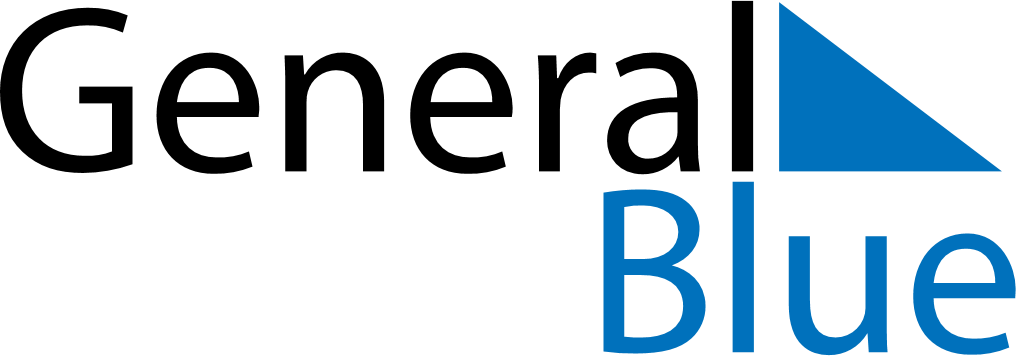 October 2022October 2022October 2022Christmas IslandChristmas IslandMondayTuesdayWednesdayThursdayFridaySaturdaySunday123456789Territory Day10111213141516171819202122232425262728293031